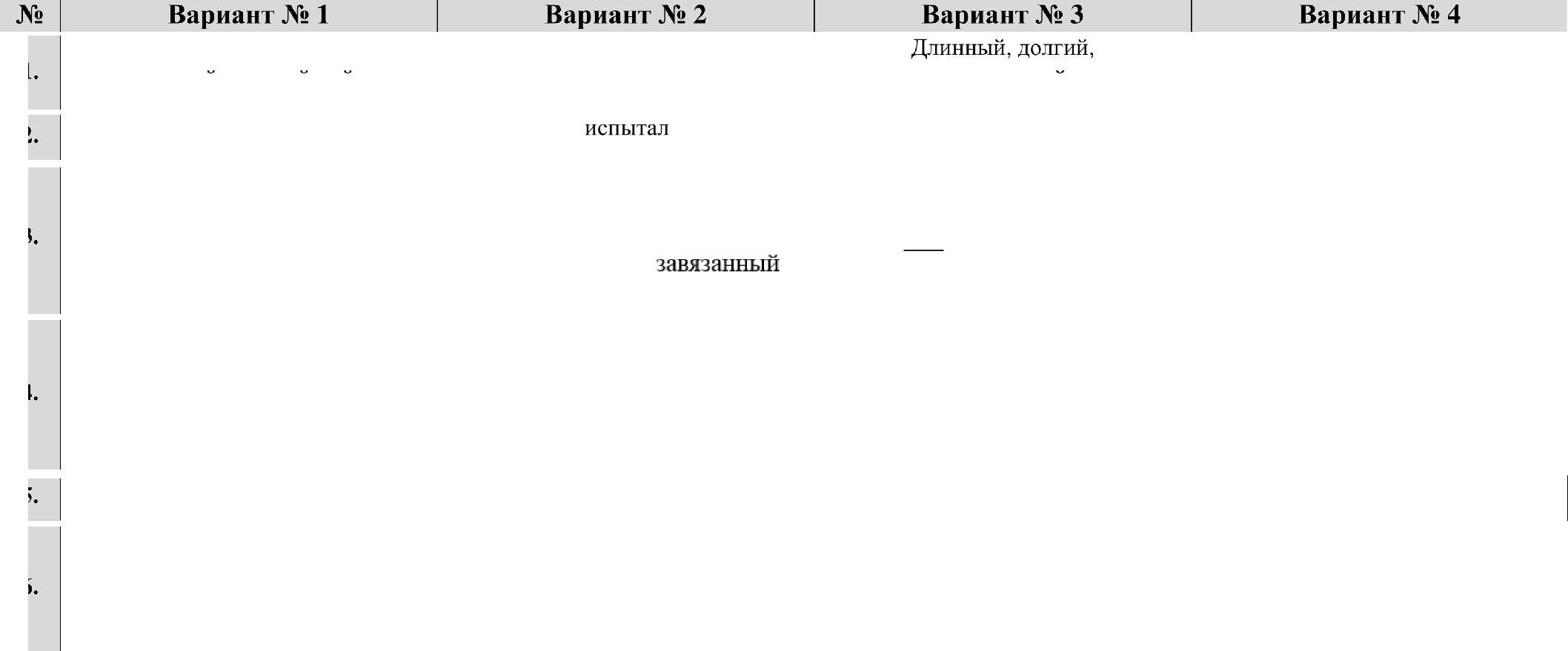 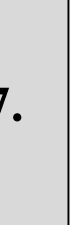 А	Б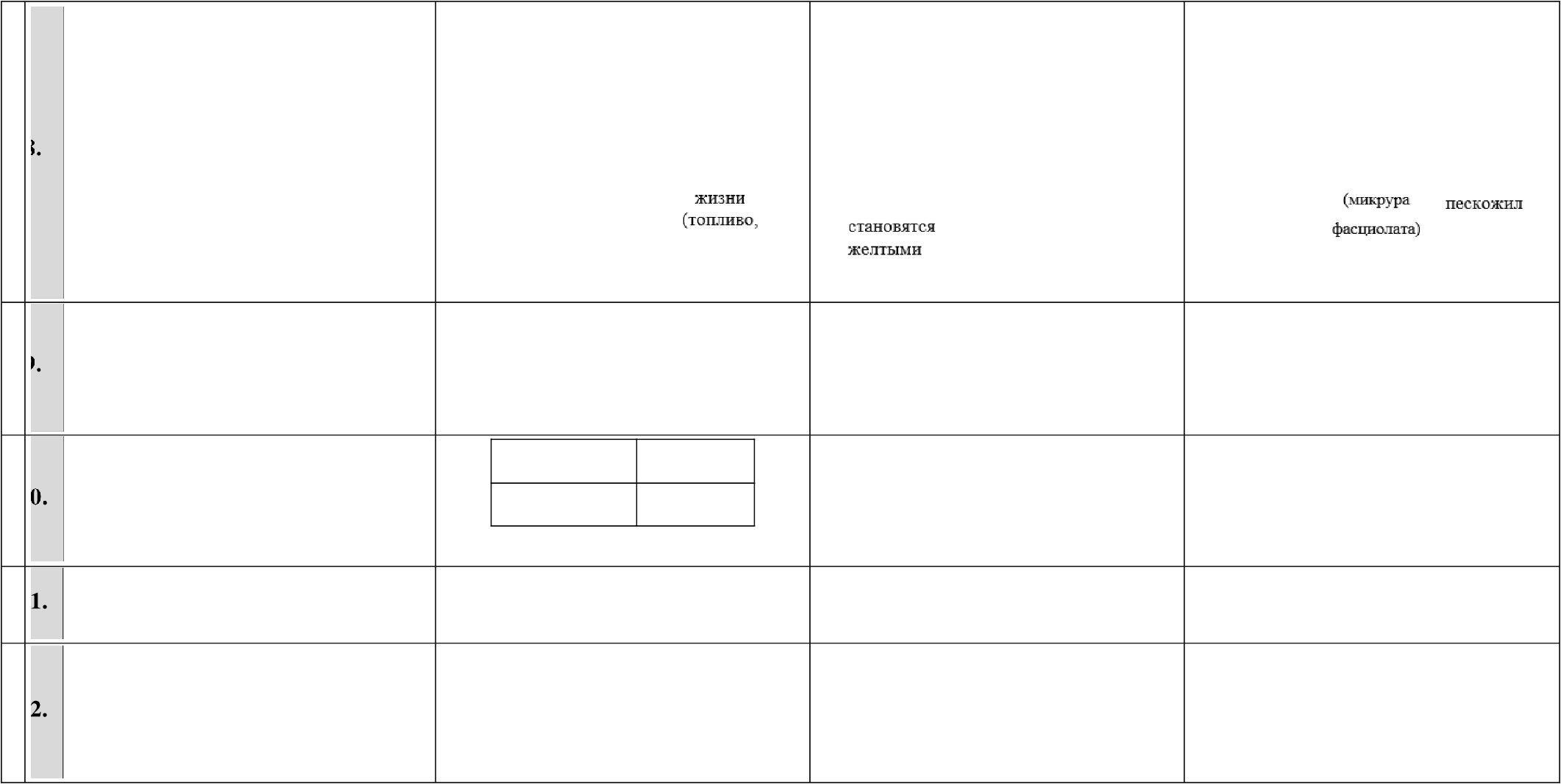 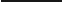 2 3 5 7	1 4 62431312414324321Представлен полный ответ, с	Представлен полный ответ, с	Представлен полный ответ, с	Представлен полный ответ, с опорой на курс обществознания, в	опорой на курс обществознания, в	опорой на курс обществознания, в	опорой на курс обществознания, в соответствии с заданным	соответствии с заданным	соответствии с заданным	соответствии с заданным вопросом.	вопросом.	вопросом.	вопросом.РЕКОМЕНДАЦИИ К ОЦЕНИВАНИЮПри проверке задание №4 оценивается  согласно  следующим указаниям:Задание № 6 оценивается согласно следующим указаниям к оцениванию.Задание № 8 оценивается согласно следующим указаниям к оцениванию.Задание N•. 12 оценивается согласно следующим указаниям к оцениванию.Максимальное  количество  баллов: 17Огромный, большой,грандиозныи, величаишии и т.д.Огромный, большой,грандиозныи, величаишии и т.д.Огромный, большой,грандиозныи, величаишии и т.д.Огромный, большой,грандиозныи, величаишии и т.д.Огромный, большой,грандиозныи, величаишии и т.д.Представлял, рисовал,фантазировал и т.д.Представлял, рисовал,фантазировал и т.д.Представлял, рисовал,фантазировал и т.д.Представлял, рисовал,фантазировал и т.д.Представлял, рисовал,фантазировал и т.д.продолжительныи и т.д.Веселый, удивительный, смешной,необычный и т.д.располагалирасполагалирасполагалирасполагалирасполагалибеспокойноепритормозитьестественный, наделенному хозяйствеиный, расположеннь современный      определенноеестественный, наделенному хозяйствеиный, расположеннь современный      определенноеестественный, наделенному хозяйствеиный, расположеннь современный      определенноеестественный, наделенному хозяйствеиный, расположеннь современный      определенноеестественный, наделенному хозяйствеиный, расположеннь современный      определенноетумаівіъіе,	о0гатпввые,безветренного,	воплотеннаядеревянньЫтумаівіъіе,	о0гатпввые,безветренного,	воплотеннаядеревянньЫтумаівіъіе,	о0гатпввые,безветренного,	воплотеннаядеревянньЫтумаівіъіе,	о0гатпввые,безветренного,	воплотеннаядеревянньЫтумаівіъіе,	о0гатпввые,безветренного,	воплотеннаядеревянньЫС ПННОГО. раскаленный внутренней,  пооеленных CTП  ИННъІй    усьтпнньlхгпменную,	внбеленньгіl.утреюпім,	прожаренной,революідіонного	развешаннойОтвет представленпредложениями, связанными с содержанием текста и составленными без речевых и грамматических ошибокОтвет представленпредложениями, связанными с содержанием текста и составленными без речевых и грамматических ошибокОтвет представленпредложениями, связанными с содержанием текста и составленными без речевых и грамматических ошибокОтвет представленпредложениями, связанными с содержанием текста и составленными без речевых и грамматических ошибокОтвет представленпредложениями, связанными с содержанием текста и составленными без речевых и грамматических ошибокОтвет представленпредложениями, связанными с содержанием текста и составленными без речевых и грамматических ошибокОтвет представленпредложениями, связанными с содержанием текста и составленными без речевых и грамматических ошибокОтвет представленпредложениями, связанными с содержанием текста и составленными без речевых и грамматических ошибокОтвет представленпредложениями, связанными с содержанием текста и составленными без речевых и грамматических ошибокОтвет представленпредложениями, связанными с содержанием текста и составленными без речевых и грамматических ошибокОтвет представленпредложениями, связанными с содержанием текста и составленными без речевых и грамматических ошибокОтвет представленпредложениями, связанными с содержанием текста и составленными без речевых и грамматических ошибокДаДаДаДаДа1601601601601609,58АБВАБВ231321Москва, Санкт-Петербург, ЕкатеринобургМосква, Санкт-Петербург, ЕкатеринобургМосква, Санкт-Петербург, ЕкатеринобургМосква, Санкт-Петербург, ЕкатеринобургМосква, Санкт-Петербург, ЕкатеринобургГ	срецниеН	крупныйВ	большойГ	срецниеН	крупныйВ	большойГ	срецниеН	крупныйВ	большойГ	срецниеН	крупныйВ	большойГ	срецниеН	крупныйВ	большойОбь, Иртыш, ЛенаМертвое, Красное, СредиземноеУказания к оцениванию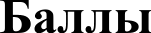 Формулировки пунктов плана корректны и позволяют раскрыть содержание текста по существу. Отраженывсе важные микротемы данного текста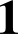 Формулировки  пунктов плана корректны и позволяют раскрыть содержание текста.НОупущена или добавлена одна микротема1План не раскрывает содержание текста, представляет собой набор формулировок, не отражающих темутекста.Упущены или добавлены более одной более одной микротемы2Зfпкгпмвльпьfїі бала2Указания к оцениванию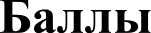 верно выписана последовательность цифр2верно одно из значений соответствия1остальные случаи0Максимальный балл2Указания к оцениванию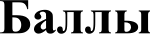 даны все ответы21-2 верных ответа1остальные случаи0Максимальный балл2Указания к оцениванию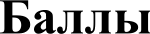 Выражено	мнение	учащегося,  представленное  одним  или  несколькими	предложениями, содержащими	ответ  напоставленный вопрос, составляющими аргументированное связное высказывание и соответствующими содержанию текста. Приведены два аргумента в подтверждение  точки зрения.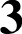 Выражено мнение учащегося, приведен один аргумент2Не выражено мнение учащегося, ответ представлен в виде отдельных отрывочных  положений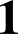 Ответ отсутствует0Максимальный балл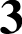 